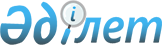 Об наименовании и переименовании микрорайонов сельского округа МайлыкентРешение акима сельского округа Майлыкент Тюлькубасского района Южно-Казахстанской области от 1 ноября 2017 года № 251. Зарегистрировано Департаментом юстиции Южно-Казахстанской области 2 ноября 2017 года № 4251
      В соответствии с подпунктом 4) статьи 14 Закона Республики Казахстан от 8 декабря 1993 года "Об административно-территориальном устройстве Республики Казахстан" и на основании заключения Южно-Казахстанской областной ономастической комиссии от 27 сентября 2017 года аким сельского округа МайлыкентРЕШИЛ:
      1. Присвоить микрорайону без названия расположенный в населенном пункте Т. Рыскулова сельского округа Майлыкент – наименование"Жанкент".
      2. Переименовать микрорайон "Қанғалы" расположенный в населенном пункте Т. Рыскулова сельского округа Майлыкент – в микрорайон "Нұршуақ".
      3. Коммунальное государственное учреждение "Аппарат акима сельского округа Майлыкент Тюлькубасского районного акимата"в установленном законодательством Республики Казахстан порядке обеспечить:
      1) государственную регистрацию настоящего решения в территориальном органе юстиции;
      2) в течение десяти календарных дней со дня государственной регистрации настоящего решение акима, направление его копии в бумажном и электронном виде на казахском и русском языках в Республиканское государственное предприятие на праве хозяйственного ведения. "Республиканский центр правовой информации" для официального опубликования и включения в Эталонный контрольный банк нормативных правовых актов Республики Казахстан;
      3) в течение десяти календарных дней после государственной регистрации настоящего решения направление его копии на официальное опубликование в периодические печатные издания, распространяемых на территории Тюлькубасского района;
      4) размещение настоящего решения на интернет-ресурсе акимата Тюлькубасского района после его официального опубликования.
      4. Контроль за исполнением настоящего решения возложить на заместителя акима сельского округа Майлыкент А. Мусралиеву.
      5. Настоящее решение вводится в действие по истечении десяти календарных дней после дня его первого официального опубликования.
					© 2012. РГП на ПХВ «Институт законодательства и правовой информации Республики Казахстан» Министерства юстиции Республики Казахстан
				
      Аким

К. Жартыбаев
